Ты запевай, товарочка (частушки, за прялками)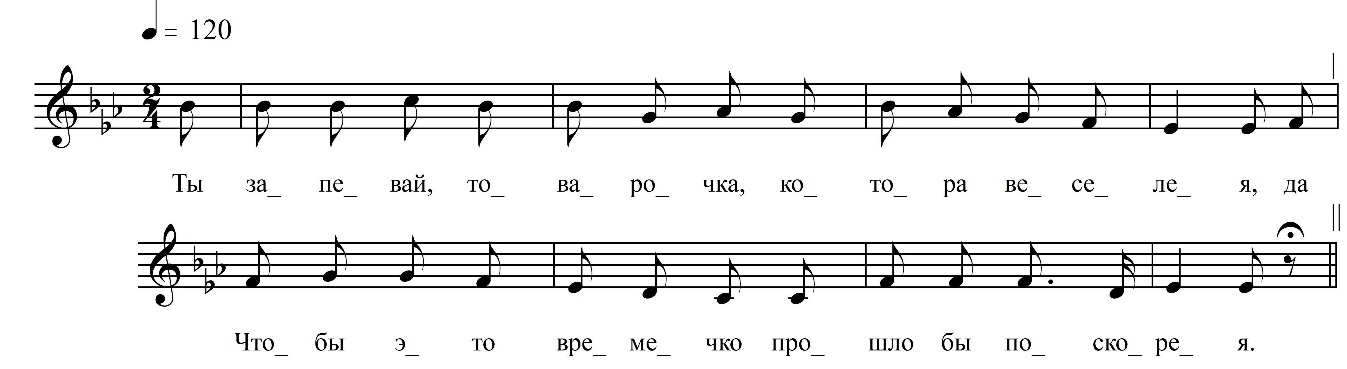 Ты запевай, товарочка, котора веселея, даЧтобы это времечко прошло бы поскорея.Да уж ты пой, товарка, писёнки, любимая, попой,Скоро ты будешь не девушка, и голос не такой.А балалаечка на ленточке, тальянка на ремни.С балалаечкой, товарочки, с тальяночкой ко мни.А попоём с подружкой песен, посмеёмси с горюшка,Ты подумай, дорогая, ненадолга волюшка.Уж мы с товаркой миленькой сидели под рябиненкой.Говорили про любовь, что росставатьсы не дай Бог.Уж всё прошло весёло времечко, исче́знуло как дым.Сохну я и незаметно своим сердцом молодым.А запевай, товарочка, котору веселея.Чтобы это времечко прошло да поскорея.Уж говорил то, что и буду, а само́во нет и нет.Моё ретивоё сердечко всё повыболи[т] на нет.Краса Ивана улетела за дремучие леса.Краса Иванушки кричала, ты вернись на полчаса.Ах, всё прошло весёло времечко, исче́знуло как дым.Сохну я и незаметно своим сердцем молодым.Попоём с подружкой песен, попоём, домой пойдём.На нас ребята рассердились, мы их всех вечо́р доймём.Ах ты, Серёжка, отдай брошку, не тари в саду дорожку.Не ходи-ка по грядам, ходи по старыим следам.Ты товарка милая, как <…>лаяЯ любила, ты отбила, я бы так не сделала.Мы с товаркой заодно любили дружка одново.Подруга вечер, другой я, с подружкой сладитцы дивья(?).ФНОЦ СПбГИК, ВхI-а.3/18Запись (?).06.1974 д. Теребочево Вындиноостровского с/п Волховского р-на Ленинградской обл. Инф. Ермолаева Клавдия Федоровна (1913)